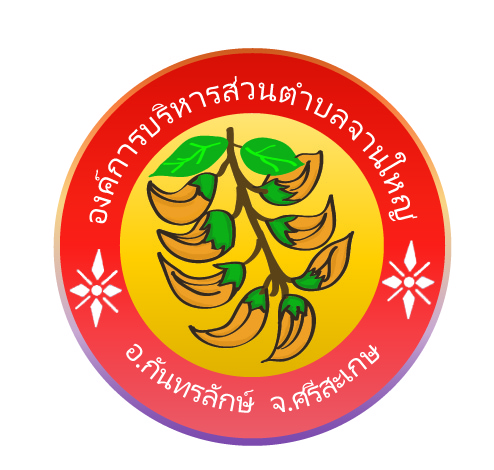 แผนการดำเนินงานประจำปีงบประมาณ พ.ศ. ๒๕64องค์การบริหารส่วนตำบลจานใหญ่อำเภอกันทรลักษ์    จังหวัดศรีสะเกษการวางแผนเป็นการและกำหนดแนวทางปฏิบัติงานให้บรรลุเป้าหมายตามวัตถุประสงค์ขององค์การ  เพื่อให้องค์กรปกครองส่วนท้องถิ่นจัดทำแผนการดำเนินงานเป็นไปในแนวทางเดียวกัน  ตามระเบียบกระมรวงมหาดไทยว่าด้วยการจัดทำแผนพัฒนาองค์กรปกครองส่วนท้องถิ่น พ.ศ. 2548   และแก้ไขเพิ่มเติมถึง  ฉบับที่ 3  พ.ศ. 2559  ข้อ 27  แผนการดำเนินงานให้จัดทำเสร็จภายในสามสิบวันนับแต่วันที่ประกาศใช้งบประมาณรายจ่ายประจำปีงบประมาณรายจ่ายเพิ่มเติม  งบประมาณจากเงินสะสม  หรือได้รับแจ้งแผนงานและโครงการจากหน่วยงานราชการส่วนกลาง  ส่วนภูมิภาค  รัฐวิสาหกิจหรือหน่วยงานอื่นๆ  ที่ต้องดำเนินการในพื้นที่องค์การปกครองส่วนท้องถิ่นในปีงบประมาณนั้น องค์การบริหารส่วนตำบลจานใหญ่  จึงได้จัดทำแผนการดำเนินงานประจำปีงบประมาณ  พ.ศ. 2564  โดยได้นำรายละเอียดโครงการต่าง ๆ  จากข้อบัญญัติงบประมาณรายจ่ายประจำปีงบประมาณ  พ.ศ. 2564  มาใช้เป็นแนวทางในการดำเนินงานให้บรรลุวัตถุประสงค์  และเป็นการปฏิบัติตามระเบียบกระทรวงมหาดไทยว่าด้วยการจัดทำแผนพัฒนาองค์กรปกครองส่วนท้องถิ่น  พ.ศ. 2548  และแก้ไขเพิ่มเติมถึง  ฉบับที่  3  พ.ศ.  2561.ส่วนที่ 1 บทนำ										หน้า- บทนำ											1- วัตถุประสงค์ของแผนการดำเนินงาน							1- ขั้นตอนการจัดทำแผนการดำเนินงาน							1- ประโยชน์ของแผนการดำเนินงาน								2ส่วนที่ 2 บัญชีจำนวนโครงการ / กิจกรรม- บัญชีสรุปจำนวนการพัฒนาท้องถิ่น กิจกรรมและงบประมาณ  แบบผด.01			3- บัญชีจำนวนโครงการพัฒนาท้องถิ่น กิจกรรมและงบประมาณ  แบบผด.02			4 - 26- บัญชีจำนวนครุภัณฑ์สำหรับที่ไม่ได้ดำเนินการตามโครงการพัฒนาท้องถิ่น  แบบผด.02/1	27 - 37ภาคผนวก1	ตามระเบียบกระทรวงมหาดไทยว่าด้วยการการจัดทำแผนพัฒนาขององค์กรปกครองส่วนท้องถิ่น  พ.ศ. 2548  และแก้ไขเพิ่มเติมถึง  ฉบับที่ 3  พ.ศ. 2561  กำหนดให้ดำเนินการจัดทำแผนการดำเนินงานเพื่อเป็นการกำหนดทิศทางในการพัฒนาให้สอดคล้องแผนพัฒนาสี่ปีและงบประมาณรายจ่ายประจำปี	เพื่อให้การดำเนินการพัฒนาองค์การบริหารส่วนตำบลจานใหญ่  เป็นไปตามยุทธศาสตร์การพัฒนาที่ได้วางไว้  และให้เป็นไปตามระเบียบกระทรวงมหาดไทยว่าด้วยการจัดทำแผนพัฒนาขององค์กรปกครองส่วนท้องถิ่น  พ.ศ. 2548  และแก้ไขเพิ่มเติมถึง  ฉบับที่ 3  พ.ศ. 2561 หมวด 5  ซึ่งกำหนดให้องค์การบริหารส่วนตำบลจัดทำแผนการดำเนินงาน	แผนการดำเนินงาน  มีจุดมุ่งหมายเพื่อแสดงถึงรายละเอียดแผนงาน/โครงการพัฒนาและกิจกรรมที่ดำเนินการจริงทั้งหมดในพื้นที่ขององค์การบริหารส่วนตำบลจานใหญ่  ประจำปีงบประมาณ  2564  แผนการดำเนินงานเป็นเอกสารที่ระบุแผนงาน/โครงการพัฒนา/กิจกรรม  ทั้งหมดที่จะดำเนินการในปีงบประมาณ  2564  ทำให้แนวทางการดำเนินงานขององค์การบริหารส่วนตำบลจานใหญ่มีความชัดเจนในการปฏิบัติมากขึ้นมีการประสานและบูรณาการการทำงานกับหน่วยงานและการจำแนกรายละเอียดต่าง ๆ  ของแผนงาน/โครงการ/กิจกรรม  ในแผนการดำเนินงานจะทำให้การติดตามประเมินผลเมื่อสิ้นปีมีความสะดวกยิ่งขึ้น	ขั้นตอนที่ 1  การเก็บรวบรวมข้อมูล  โดยคณะกรรมการสนับสนุนการจัดทำแผนพัฒนาองค์การบริหารส่วนตำบลจานใหญ่  เก็บรวบรวมข้อมูลโครงการพัฒนา/กิจกรรมที่จะดำเนินการจริงในพื้นที่  ทั้งโครงการพัฒนา/กิจกรรมขององค์การบริหารส่วนตำบลเอง  และขอหน่วยงานอื่น	ขั้นตอนที่ 2  การจัดทำร่างแผนการดำเนินงาน  โดยคณะกรรมการสนับสนุนการจัดทำแผนพัฒนาองค์การบริหารส่วนตำบลจานใหญ่  จัดทำร่างแผนการดำเนินงานโยพิจารณาจัดหมวดหมู่ให้สอดคล้องกับยุทธศาสตร์  และแนวทางการพัฒนาขององค์การบริหารส่วนตำบลกำหนดไว้ในแผนยุทธศาสตร์การพัฒนา  และแผนสามปี	ขั้นตอนที่  3  การพิจารณาร่างแผนการดำเนินงาน  คณะกรรมการสนับสนุนการจัดทำแผนพัฒนาองค์การบริหารส่วนตำบลจานใหญ่  นำร่างแผนการดำเนินงานเสนอคณะกรรมการพัฒนาองค์การบริหารส่วนตำบลจานใหญ่	ขั้นตอนที่  4  การประกาศแผนการดำเนินงาน  คณะกรรมการพัฒนาองค์การบริหารส่วนตำบลจานใหญ่  พิจารณาร่างแผนการดำเนินงาน  แล้วเสนอผู้บริหารองค์การบริหารส่วนตำบลประกาศเป็นแผนการดำเนินงานประจำปี  2564  และปิดประกาศโดยเผยให้ประชาชนทราบและสามารถตรวจสอบได้2	1. แสดงถึงความชัดเจนในการนำแผนพัฒนาไปสู่การปฏิบัติ	2. แสดงความสอดคล้องระหว่างแผนพัฒนา  และงบประมาณรายจ่ายประจำปี	3. เพื่อสะดวกในการปฏิบัติงานตามโครงการพัฒนาต่าง ๆ	4. ทำให้สะดวกในการติดตามและประเมินผลการดำเนินงานตามแผนงาน/โครงการพัฒนา/กิจกรรมในปีนั้น